Prezent dla MamySłuchowisko: Zuzia pomaga mamie -- czyta StaryWujek https://youtu.be/lOrVWmyw59oZapraszam do wysłuchania i pośpiewania piosenek: Fasolki - Życzenia dla Mamy  https://youtu.be/PUKVc5rddaATa piosenka jest dla Mamy - Hit na Dzień Mamy https://youtu.be/pamULWD7hzYKilka pomysłów na własnoręczne wykonanie prezentu dla Mamy:5 DIY Na Dzień Matki! Łatwe i szybkie pomysły na prezent dla Mamy https://youtu.be/fGMzNV6rVIUDIY Prezenty Na Dzień Matki 2018! 5 Pomysłów na łatwe i szybki prezenty dla   https://youtu.be/kPkuiWV-Xoo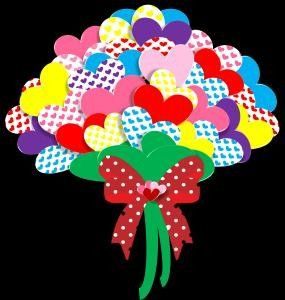 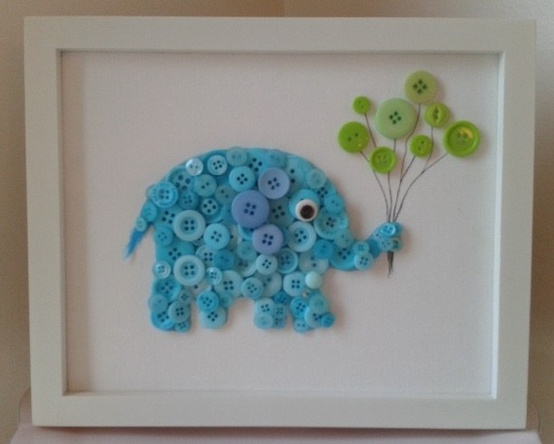 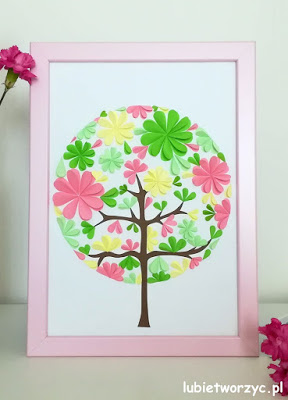 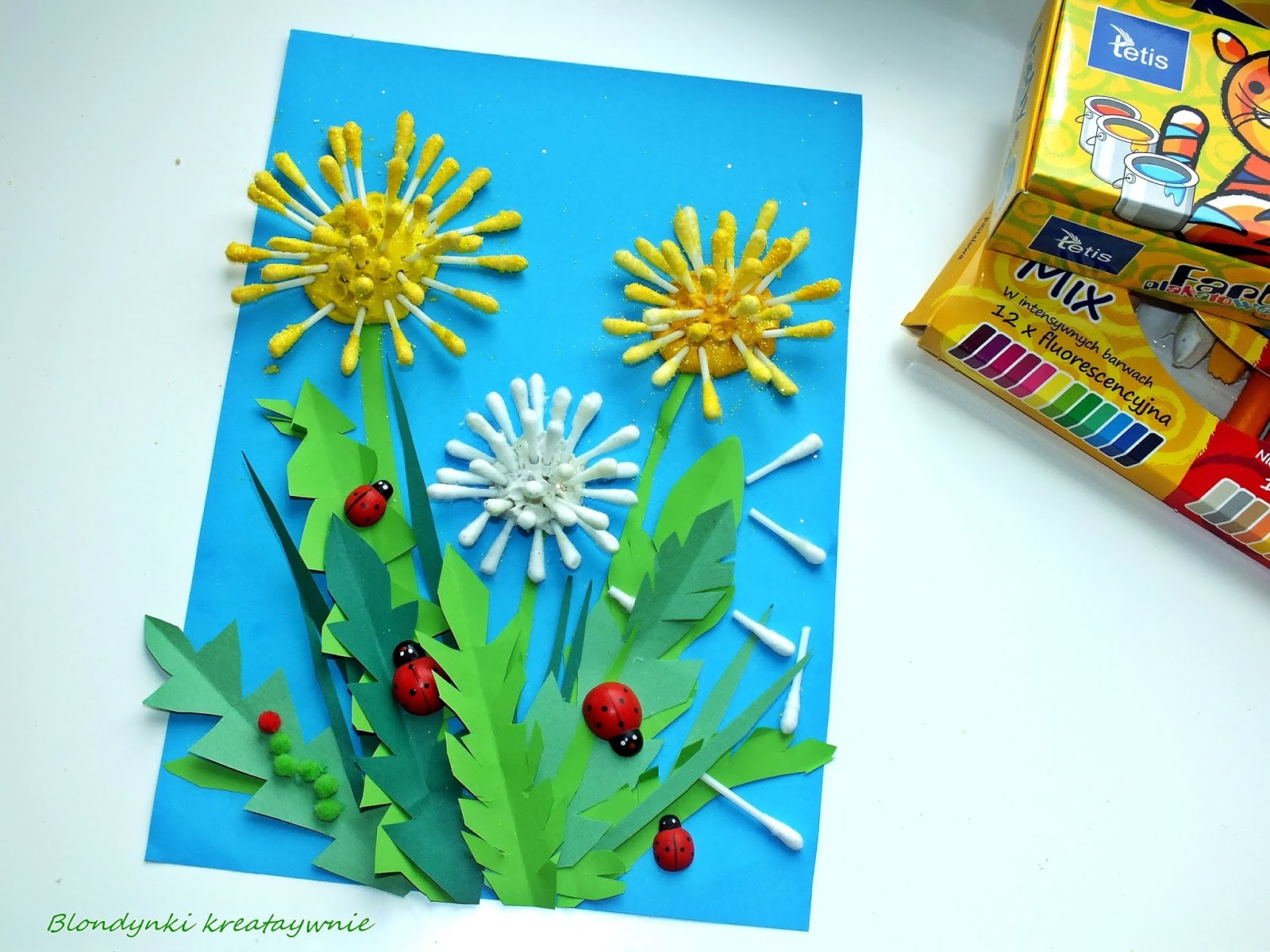 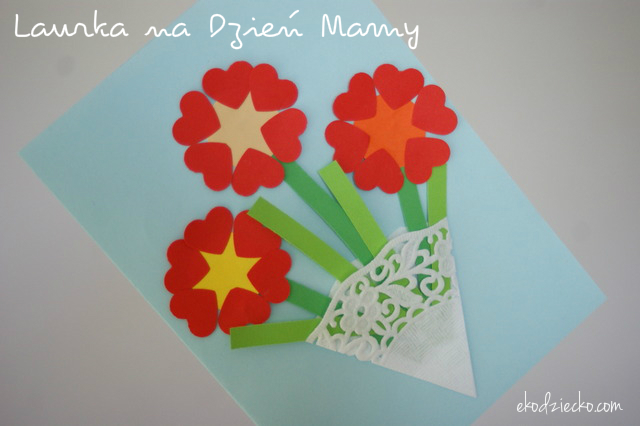 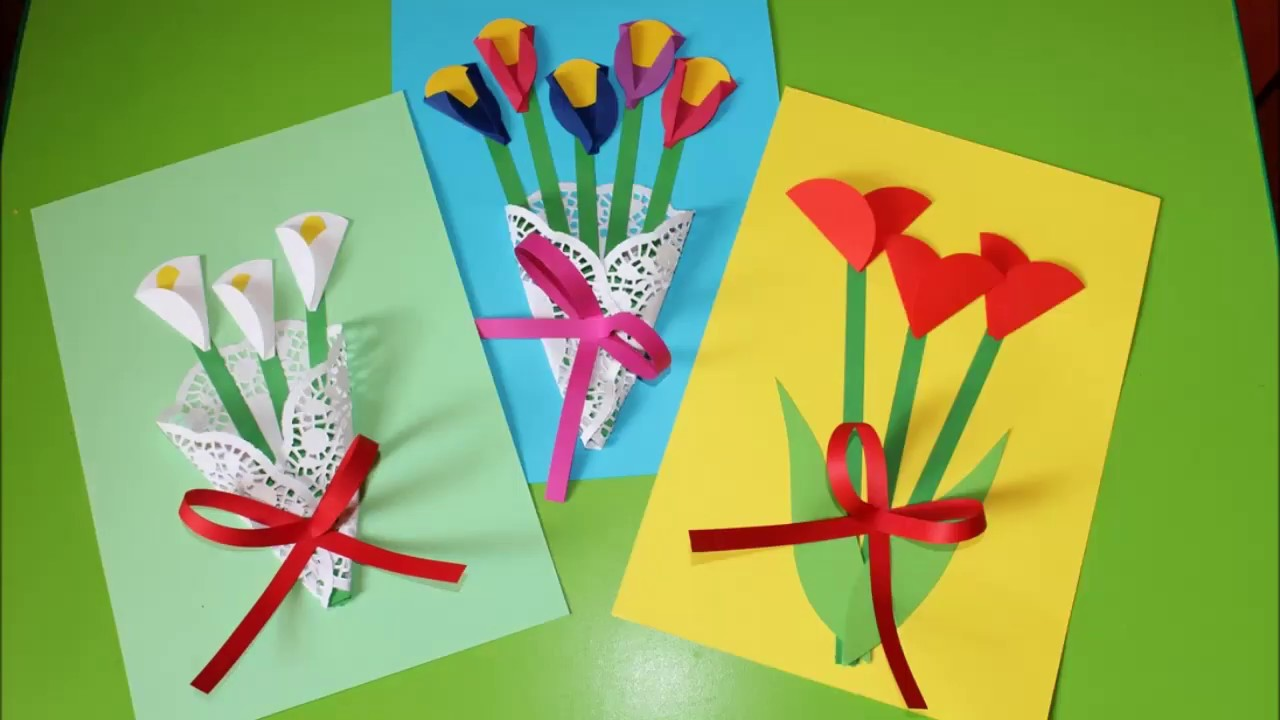 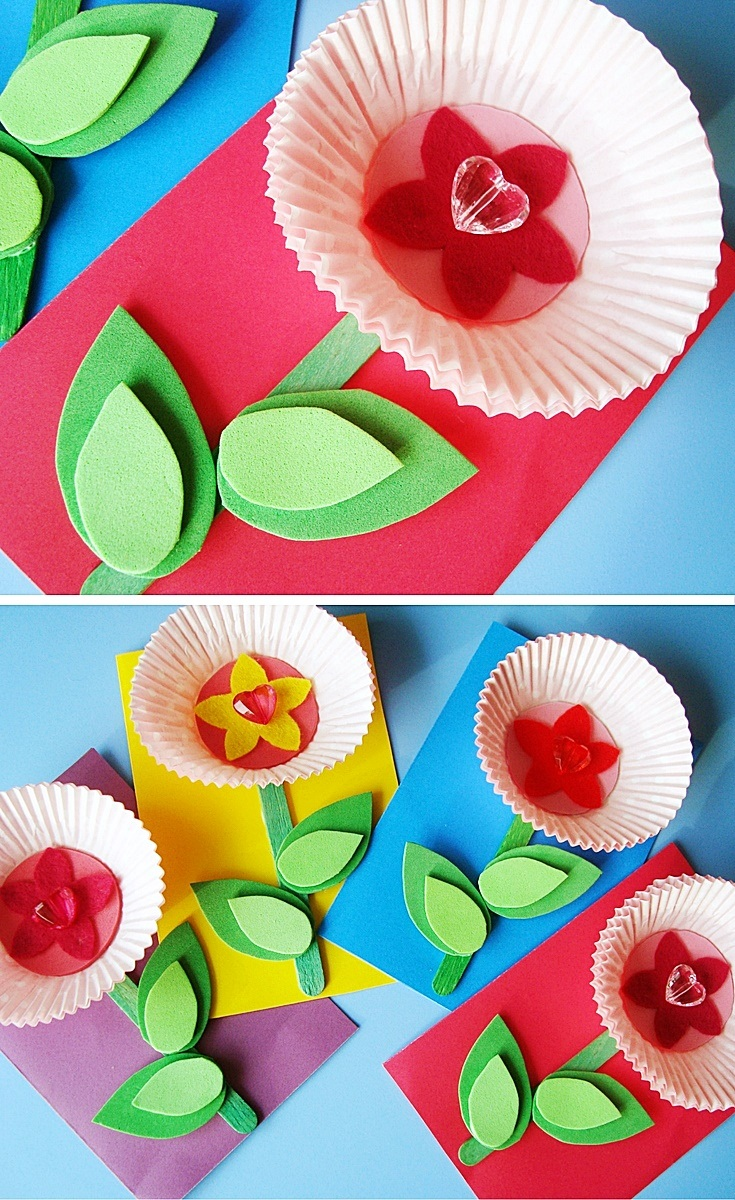 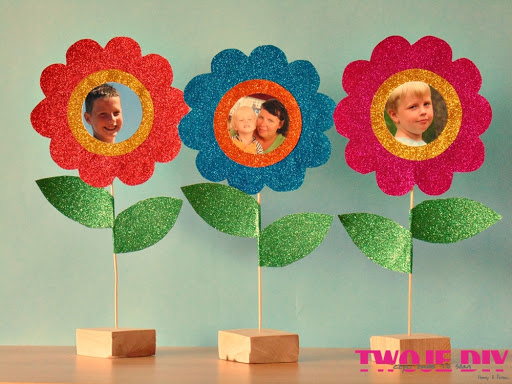 Życzę przyjemnej pracy  dorota.piwonska@sp19.wloclawek.pl